MD LBPH + FutureMakers PresentsSTEAM Family Programs @ Your Public LibraryKinetic Creatures Explore with Us! Come and explore how an interconnected series of levers can be combined to make a creature that grows and shrinks!Frederick County 		Brunswick Branch Library	April 5th 		2- 3 p.m.915 North Maple AvenueKent CountyChestertown Branch 		April 13th 		1- 2 p.m. 408 High StreetCecil County 				Rising Sun Branch			April 24th 		3:30 - 4:30 p.m. 
111 Colonial Way Garrett CountyOakland Library (RELIB)		May 25th  		11 – 12 p.m. 
6 N 2nd St
This program will help children explore science, technology, engineering, arts and mathematics using accessible design, modified for children with visual disabilities.  All children from ages 5- 10 are welcome to participate.  Children must be accompanied by adults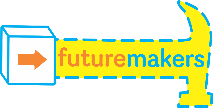 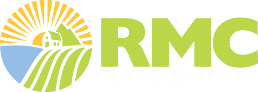 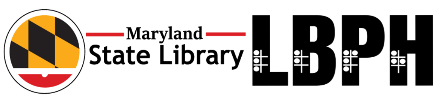 